Alternative Classifications of Costs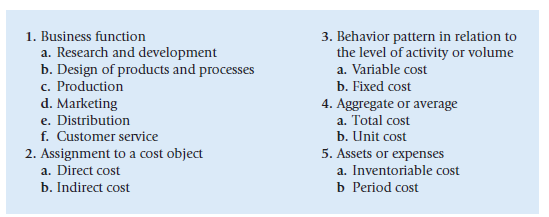 Cost Estimation Methods:1- Account Analysis Method2- A graphical Method3- Industrial Engineering Method4- High – Low Method 5- Regression analysis Method 